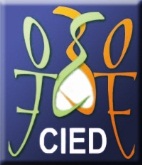 Formulário de Candidatura Considerando que objetivo é incentivar a investigação científica na ESELx, o formato de apresentação dos projetos deve seguir o indicado pela Fundação para a Ciência e Tecnologia, integrando: Pedido de financiamento       Sim       NãoTítulo do ProjetoCoordenador do ProjetoEquipaDuração             De   /  /     a    /  /  Sumário (máximo 250 palavras)Estado da arte (máximo 500 palavras)Objetivos (máximo 250 palavras)Metodologia (com referência ao estado de desenvolvimento do projeto que está a ser submetido- se não tiver referido no estado de arte) e Tarefas (incluindo os produtos esperados em cada tarefa) (máximo 1000 palavras) Contributos científicos e sociais do projeto (máximo 500 palavras) Planeamento ou Cronograma do Projeto (2018 e 2019 devem ser apresentados em separado)Referências (máximo de 30)Colaborações/Participações e RedesBreve do CV dos elementos da equipa e do CV do Responsável do projeto (modelo FCT Sig) * Estes devem ser enviados em anexo